CLADOGRAM CARDSSet ASet BCatfish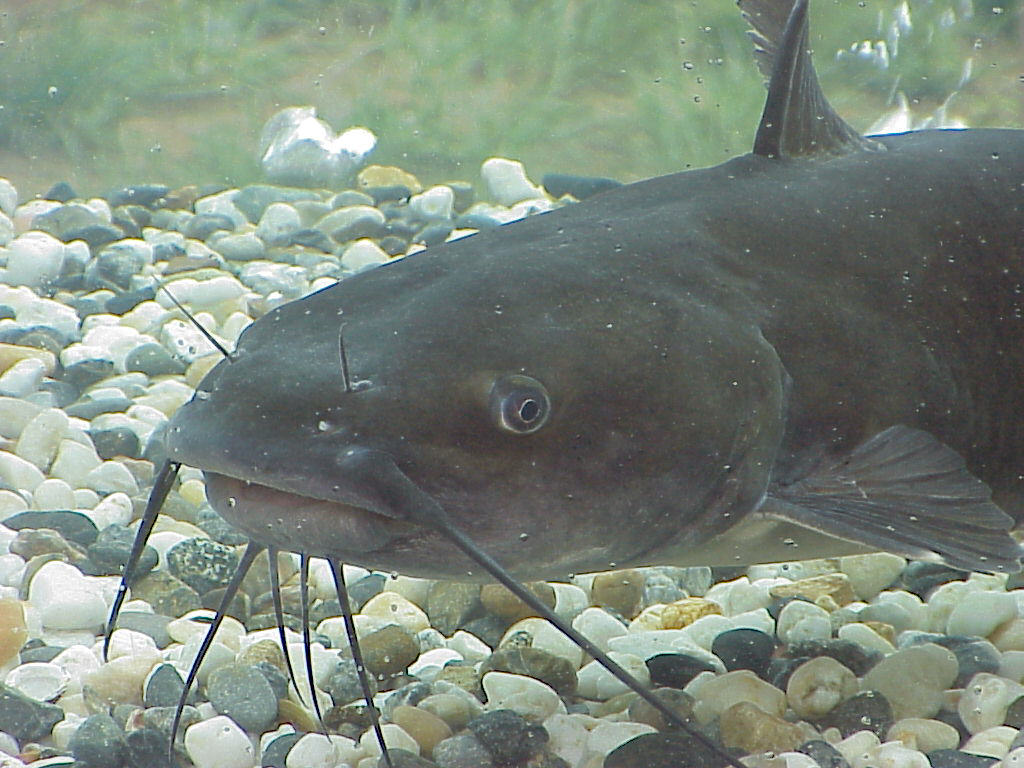 VertebrateHas jaw structureBreathes using gillsNo limbsLays eggsScavenges/searches for foodKangaroo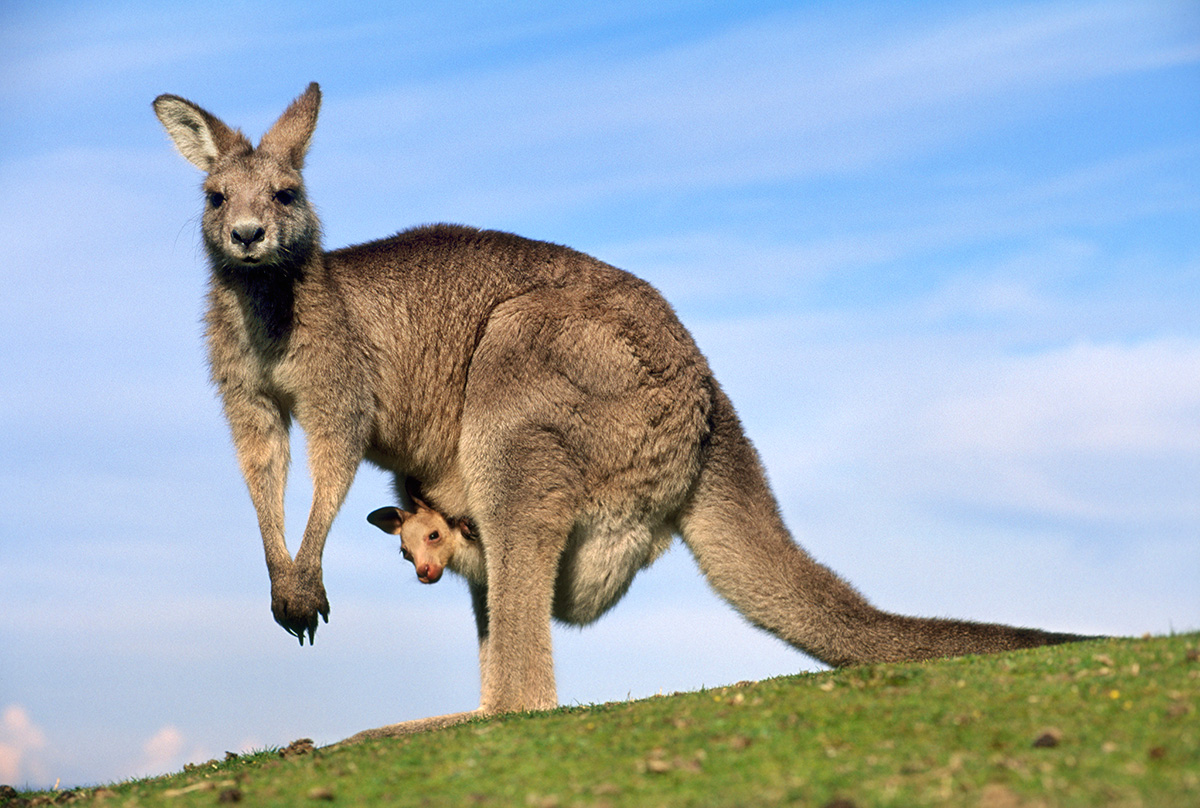 VertebrateBreathes using lungsFour limbsLive birth from sexual reproductionSearches/hunts for foodHair covers bodyBullfrog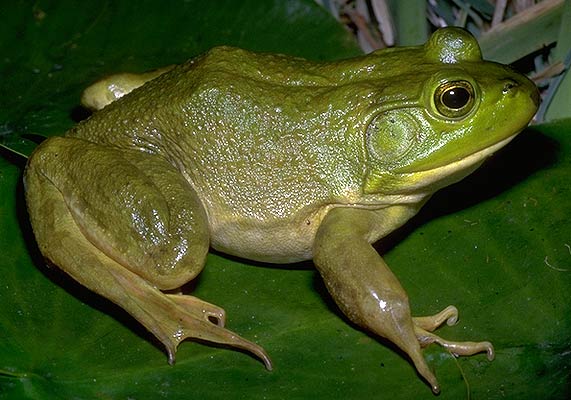 VertebrateFour limbsBreathes using lungsLays eggs from sexual reproductionSearches/hunts for foodSea Sponge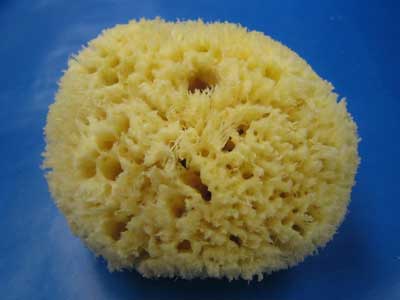 InvertebrateNo limbs“Simple” animal structureDirect oxygen transfer with waterPassive feederAsexual or sexual reproductionStarfish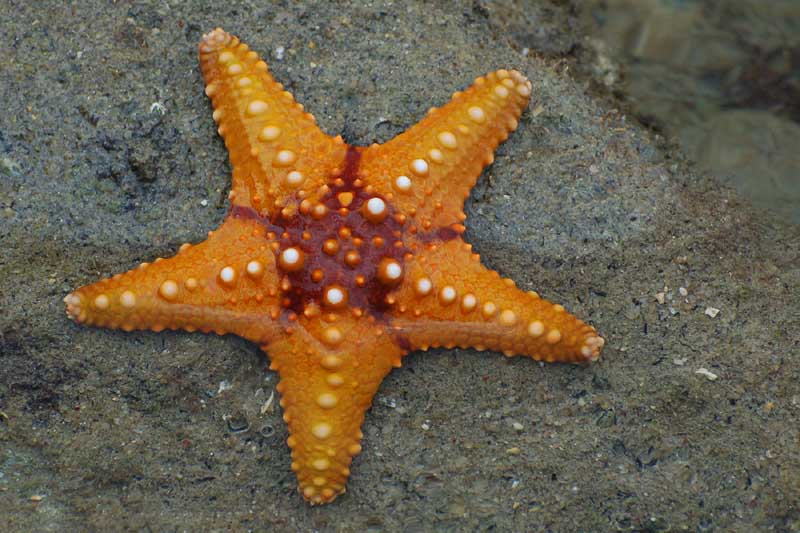 InvertebrateNo limbs“Simple” animal structureDirect oxygen transfer with waterPassive feederLamprey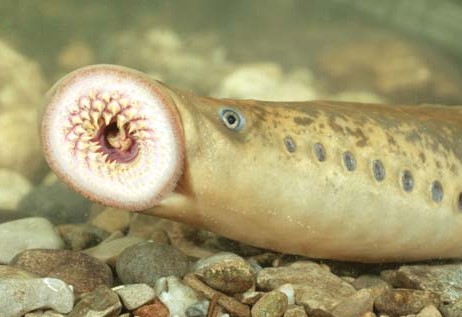 VertebrateNo limbsParasite/Active feederJawlessLung fish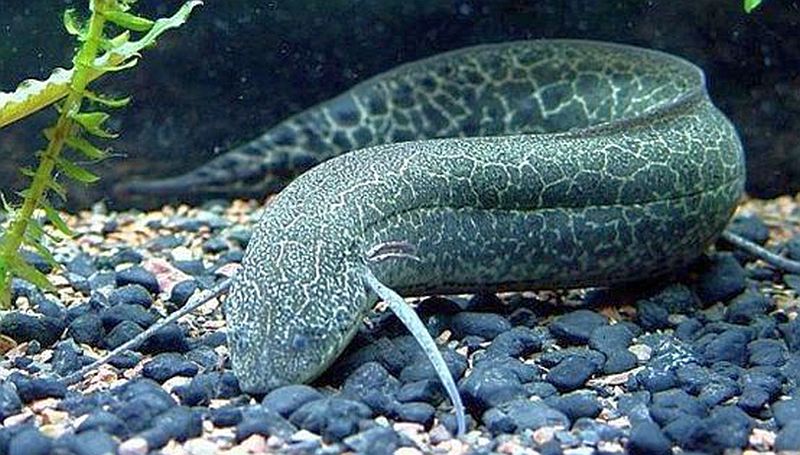 VertebrateHas jaw structureBreathes using lung structureNo limbsLays eggsSearches for foodPangolin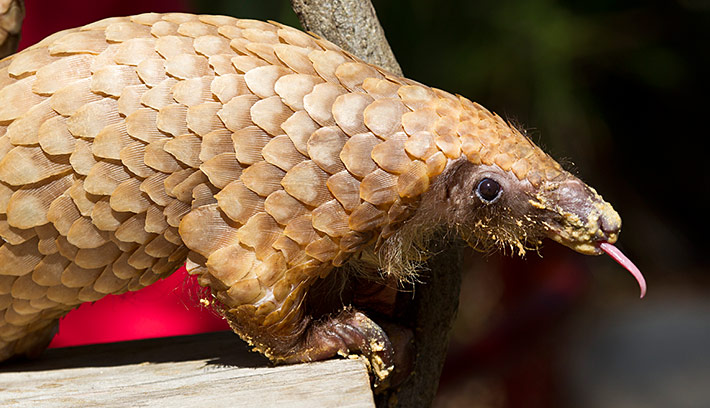 VertebrateBreathes using lungsKeratin scales cover bodyFour limbsLive birth from sexual reproductionSearches/hunts for foodEscherichia coli (food poisoning)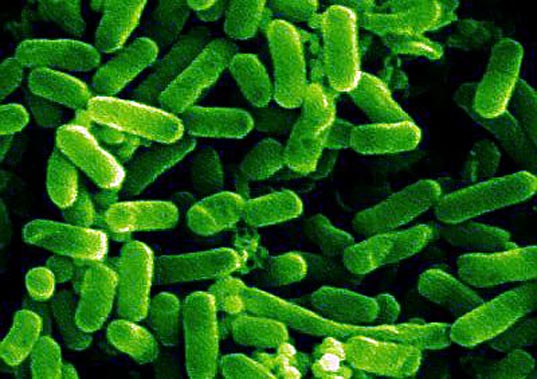 Single circular chromosomeNucleus without membraneUnicellularAsexual reproductionThrives in normal conditionsBacillus shapeDomain BacteriaNanoarchaeum equitans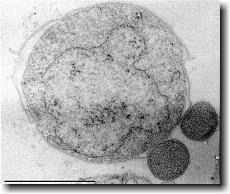 Single circular chromosomeNucleus without membraneAsexual reproductionUnicellularThrives in extreme cold conditionsDomain ArchaeaStreptococcal pharyngitis (strep throat)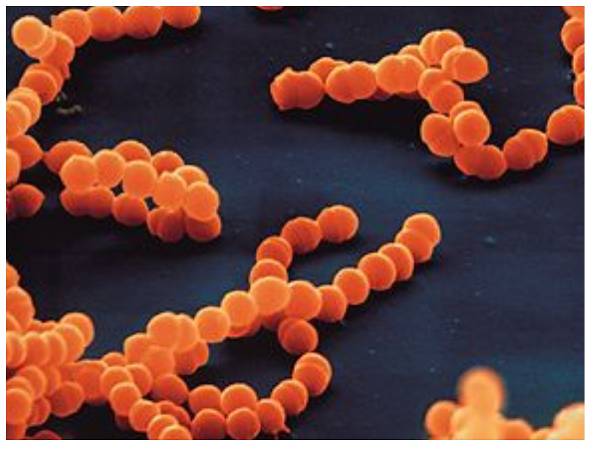 Single circular chromosomeNucleus without membraneAsexual reproductionUnicellularThrives in normal conditionsCoccus shapeDomain BacteriaSulfolobus solfataricus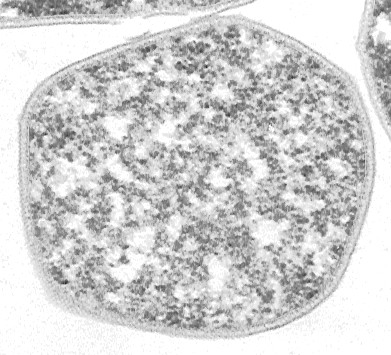 Single circular chromosomeNucleus without membraneAsexual reproductionUnicellularThrives in extreme hot conditionsDomain ArchaeaOriginal Basic Life FormUnicellularSmall, single circular chromosomeNucleus without membraneAsexual reproductionPlasmodium falciparum (malaria)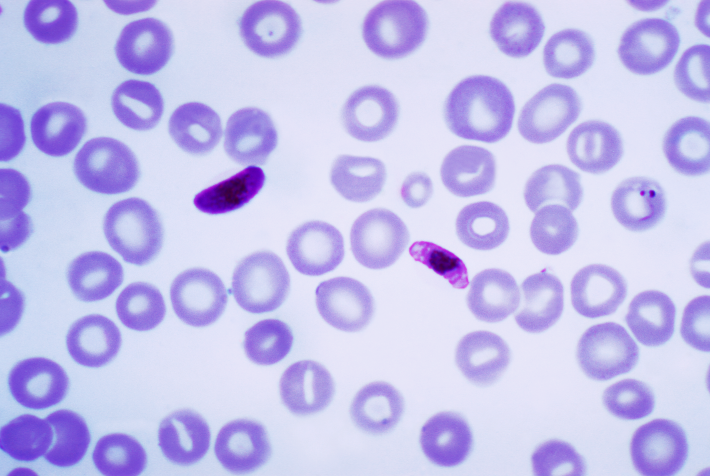 UnicellularAsexual reproductionMembrane-bound organellesDomain EukaryotaDoes not contain chloroplastsRhodophyta (Red Algae)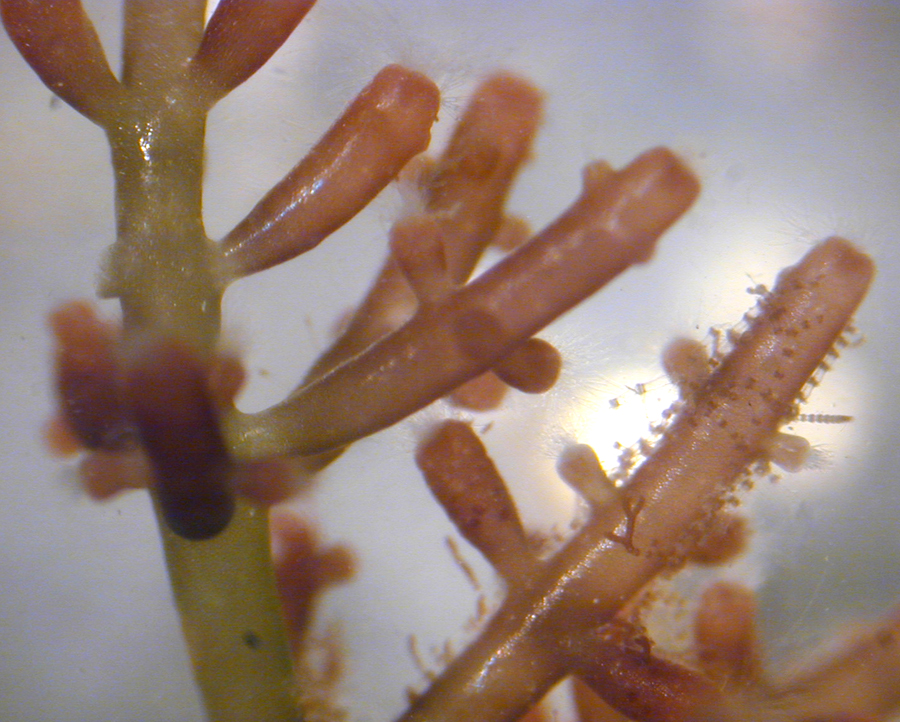 MulticellularSexual reproductionMembrane-bound organellesDomain EukaryotaContains chloroplastsPediastrum duplex (Green algae)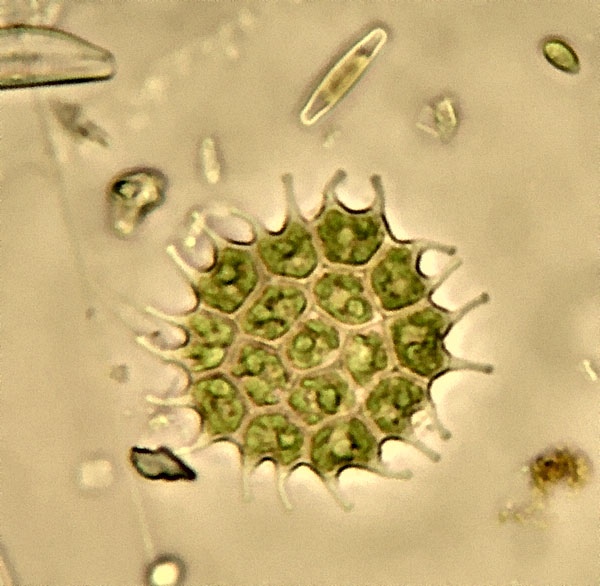 Unicellular coloniesAsexual reproductionMembrane-bound organellesDomain EukaryotaContains chloroplastsSphagnum flexuosum (peat moss)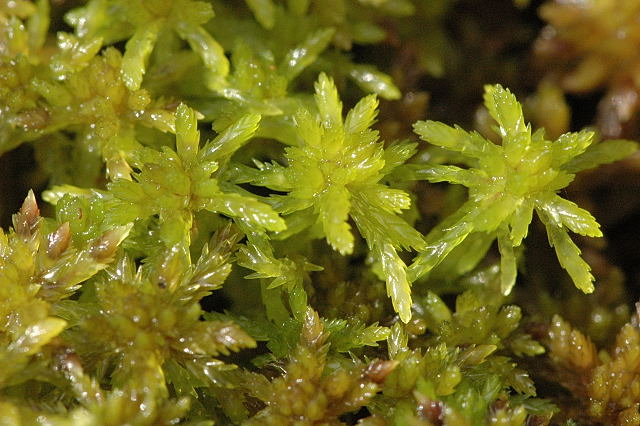 Multicellular with complex organ systemsSexual reproductionDomain EukaryotaContains chloroplastsSequoiadendron giganteum (Giant sequoia)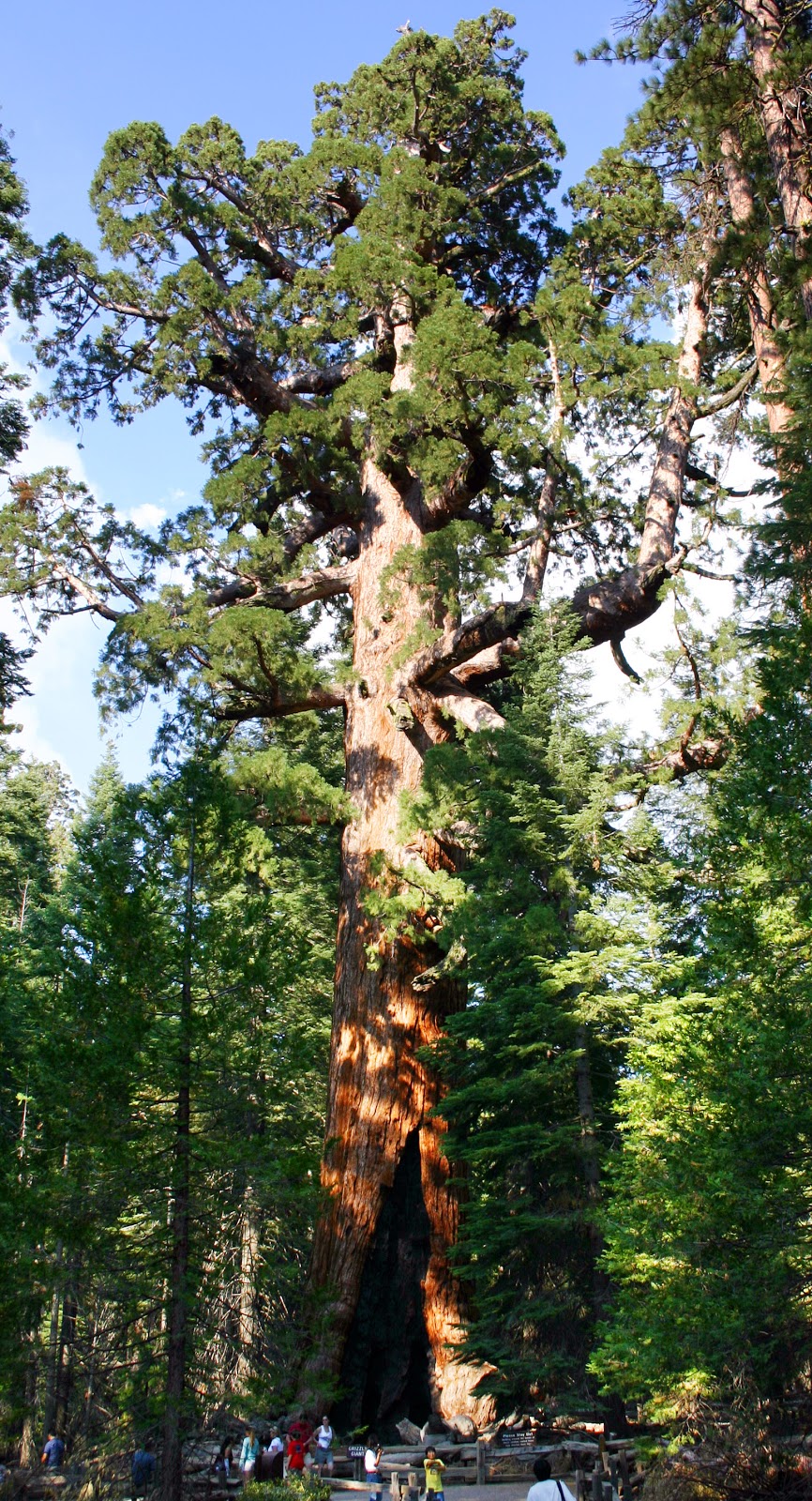 Multicellular with complex organ systemsSexual reproductionRoot system for nutrientsDomain EukaryotaContains chloroplasts